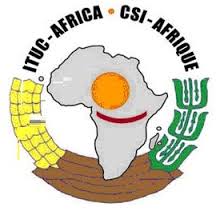 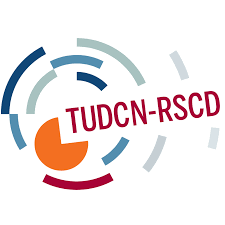 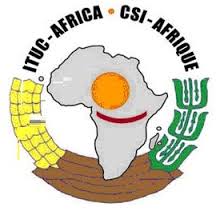 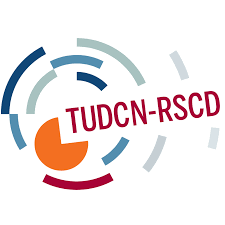 ATUDC Steering Committee MeetingLome - Togo, 6-7th OctoberProgram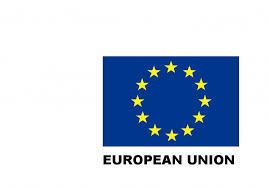                     This project is Co-funded by the European Union.Day 1: Thursday, 6th October 2016Day 1: Thursday, 6th October 2016Day 1: Thursday, 6th October 2016TimeTopicSpeaker/presenter/facilitator 9:00amOpening Reflection/MeditationAlex Nkosi9:15Opening remarksKwasi Adu-Amankwah, GS, ITUC-Africa/Adrian Akouete, DGS, ITUC-Africa and Wellington Chibebe9:45ATUDN work and recap of previous meetingsHilma Mote, Executive Director, ALREI10:00Health BreakHealth Break10.30Overview on the Trade Union Development Cooperation Network (TUDCN): global strategy 2016-2020.Diego López11.30The implementation of Agenda 2030 in Africa: the role of regional and sub-regional institutions, and national governmentsAlex Nkosi, EATUC, SATUCC, OTUWA12.30Presentation and discussion on the results of the exploratory survey on trade union awareness and mobilization on Agenda 2030Hilma Mote/Alex Nkosi13:00Lunch BreakLunch Break14.00Towards a TUDCN strategy on Agenda 2030Joan LanfrancoDiego López15:00How can we move forward to implement Agenda 2030?Group work: TU Engagement Experiences at National Level: Successes, Issues  & capacity assessment Alex Nkosi/Hilma, Participants 16:00Health BreakHealth Break16:30Feedback and Group DiscussionsAlex Nkosi17:00End of Day 1End of Day 1Day 2: Friday 7th October 2016Day 2: Friday 7th October 2016Day 2: Friday 7th October 2016TimeTopicSpeaker/presenter/facilitator 9:00Focus on Agenda 2030 monitoring framework: Trade union national reports on SDGs implementationGroup workJoan LanfrancoDiego López11:00Coffee BreakCoffee Break11:30GPEDC HLM2 Update and discussionDiego López12:00ATUDN communication and The TUDCN communication strategyAlex Nkosi/Theo Morissey13:00Lunch BreakLunch Break14:00ATUDN WorkplanAlex14:30Discussion and Adoption of the WorkplanHilma Mote15:00Modus Operandi: Roles and Responsibilities Alex Nkosi15:30Discussion and Adoption of the Modus OperandiAlex Nkosi/Hilma Mote16:00Health Break Health Break 16:30Conclusions and closureKwasi Adu-Amankwah, GS, ITUC-Africa/Adrian Akouete, DGS, ITUC-Africa and Wellington Chibebe